FORMULÁRIO DE INSCRIÇÃO – PROGRAMA DE INICIAÇÃO CIENTÍFICAPIC/UniCEUB/IPE-HOME – EDITAL DE 2019DADOS DO ALUNOPROJETOS DE PESQUISA (ASSINALE APENAS DUAS OPÇÕES.)DOCUMENTOS ENTREGUESCópia de documento de identidade com foto;Histórico acadêmico atualizado;Currículo Lattes do aluno impresso e atualizado;Comprovante de conclusão de cursos de línguas estrangeiras (se houver);Comprovante de participação anterior em atividades de pesquisa científica (se houver).Declaro que li e aceito as condições apresentadas pelo edital do Programa de Iniciação Científica PIC/UniCEUB/IPE-HOME – 2019 e que sou responsável pela exatidão, pela veracidade e pela atualização das informações prestadas na inscrição.Brasília, _____, de ___________ de 2019.______________________________________Assinatura do(a) aluno(a)--------------------------------------------------------------------------------------------------------------------------------------------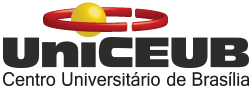 COMPROVANTE DE INSCRIÇÃO - PROGRAMA DE INICIAÇÃO CIENTÍFICAPIC/UniCEUB/IPE-HOME – EDITAL DE 2019Nome completo:Nome completo:Nome completo:RA:Sexo: (   ) M (   ) FData de nascimento:CPF:RG/SSP:Faculdade:Faculdade:Curso:Curso:Telefone residencial:Telefone residencial:Celular:Celular:Endereço:Endereço:Endereço:Endereço:E-mail:	E-mail:	E-mail:	E-mail:	NoTítuloAssinale 1 para a primeira opção e 2 para a segunda opção.1RESULTADOS DO TRATAMENTO CIRÚRGICO ARTROSCÓPICO DE RUPTURAS DO MANGUITO ROTADOR SOB A TÉCNICA DE FILEIRA SIMPLES VERSUS DUPLA2AVALIAÇÃO DO TRATAMENTO CIRÚRGICO ARTROSCÓPICO DE RUPTURAS MACIÇAS DO MANGUITO ROTADOR3ANÁLISE FUNCIONAL COMPARATIVA DA RECONSTRUÇÃO DO LIGAMENTO CRUZADO ANTERIOR UTILIZANDO AUTOENXERTO PATELAR IPSILATERAL E CONTRALATERAL4EFETIVIDADE DO EXERCÍCIO RESISTIDO NA FISIOTERAPIA PÓS-OPERATÓRIA DO LCA CONTRALATERAL5PROPOSTA TERAPÊUTICA DE TRATAMENTO DE TENDINOPATIAS E BURSITES DO QUADRIL6 EFEITOS DA PERDA DE PESO AGUDA SOBRE A IMUNIDADE, O DESEMPENHO MUSCULAR E A RESPOSTA COGNITIVA DE ATLETAS DE COMBATE7ATENDIMENTO ÀS DEMANDAS DO COMITÊ DA FIFA PARA OS CENTROS MÉDICOS CREDENCIADOS PELA ENTIDADE; PROGRAMA DE CONTROLE EPIDEMIOLÓGICO DE LESÕES E ACOMPANHAMENTO DO TRAUMA DE CABEÇA NOS ATLETAS DA FEDERAÇÃO DE FUTEBOL DO DF8ANÁLISE BIOMECÂNICA DAS ATLETAS DE FUTEBOL E FUTSAL FEMININO DO DFNome do candidato:Nome do funcionário:Data:Assinatura: